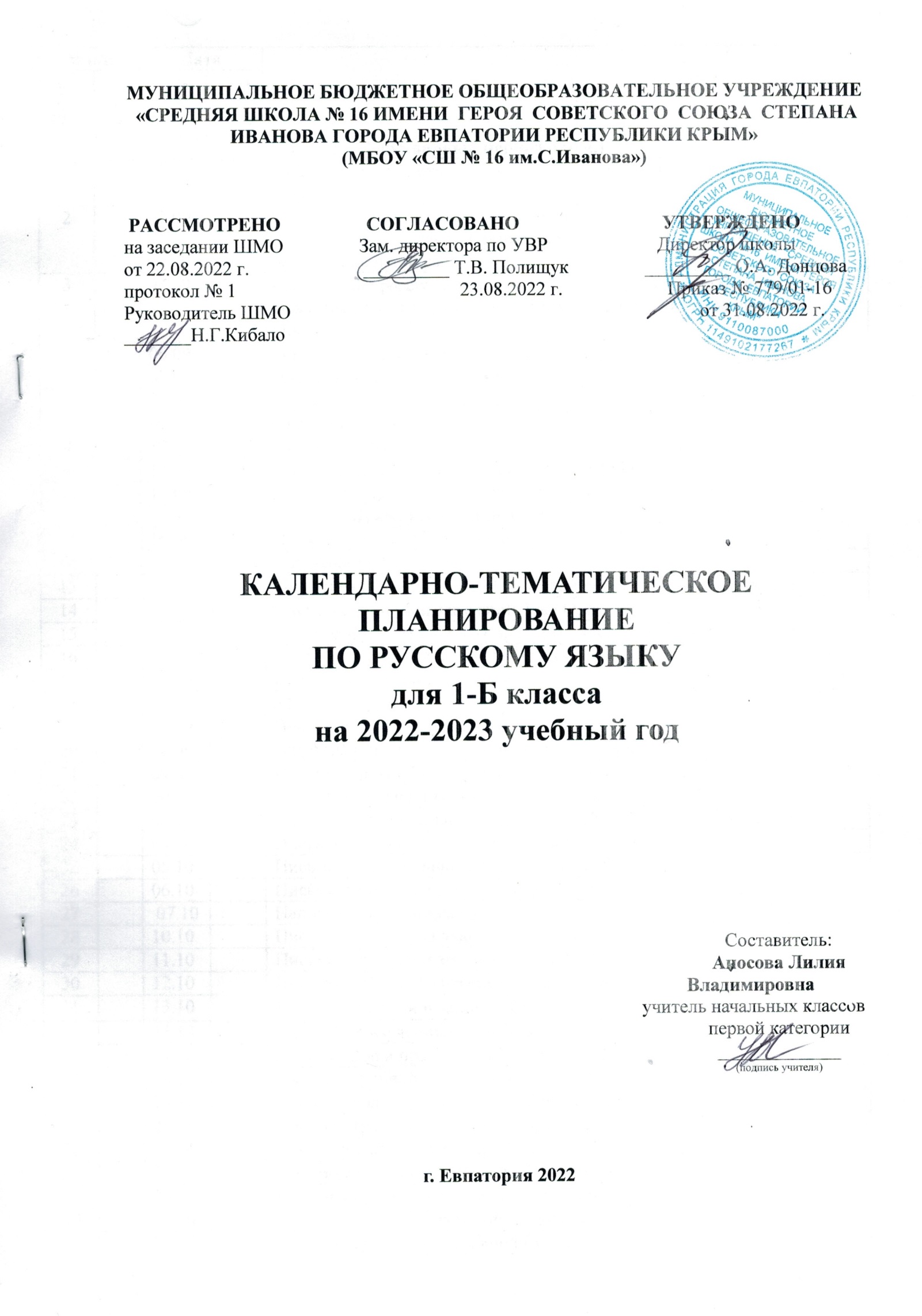 № п/п№ п/пДатаДатаТема урокаПланфактпланФактТема урокаДобукварный период  (10 ч.)Добукварный период  (10 ч.)Добукварный период  (10 ч.)Добукварный период  (10 ч.)Добукварный период  (10 ч.)101.09 Работа с серией сюжетных картинок. Пропись. Ориентировка на странице прописей.202.09 Составление рассказов (устно) по собственным наблюдениям, по сюжетным картинкам на разные темы. Отработка алгоритма действий на странице прописей. 305.09 Составление рассказов (устно) по собственным наблюдениям, по сюжетным картинкам на разные темы. Проведение параллельных линий. 406.09 Горизонтальные и вертикальные линии. 507.09 Наклонные и прямые линии.608.09 Наклонные и волнистые линии. 709.09 Письмо полуовалов. 812.09 Письмо овалов .913.09 Выполнение графического задания при работе с рисунками. 1014.09 Различение слова и предложения. Линии сложной конфигурации. 2.Букварный период (85 ч.)2.Букварный период (85 ч.)2.Букварный период (85 ч.)2.Букварный период (85 ч.)2.Букварный период (85 ч.)1115.09 Письмо строчной и заглавной букв А, а.1216.09 Написание изученных букв.1319.09 Закрепление зрительного образа строчной и заглавной букв А, а.1420.09 Письмо строчной и заглавной букв О, о. 1521.09 Закрепление зрительного образа строчной и заглавной букв О, о. 1622.09 Письмо строчной и заглавной букв И, и. 1723.09 Написание изученных букв А, а, О, о, И, и.1826.09 Закрепление зрительного образа строчной и заглавной букв И, и.1927.09Письмо строчной буквы ы. 2028.09 Дифференциация зрительного образа букв ы-и.2129.09Письмо строчной и заглавной букв У, у. 2230.09Написание изученных букв И, и, ы, У, у.2303.10 Закрепление зрительного образа строчной и заглавной букв У, у. 2404.10 Письмо строчной и заглавной букв Н, н. 2505.10 Письмо слов и предложений с буквами Н, н. 2606.10 Письмо строчной и заглавной букв С, с. 27 07.10Написание изученных букв Н, н, С, с.2810.10 Письмо слов и предложений с буквами С, с. 2911.10 Письмо строчной и заглавной букв К, к. 3012.10 Письмо слов и предложений с буквами К, к. 3113.10 Письмо строчной и заглавной букв Т, т. 3214.10 Написание изученных букв К, к, Т, т.3317.10Письмо слов и предложений с буквами Т, т.3418.10 Письмо строчной и заглавной букв Л, л. 3519.10 Письмо слов и предложений с буквами Л, л. 3620.10 Письмо строчной и заглавной букв Р, р. 3721.10 Написание изученных букв Л, л, Р, р.3824.10 Письмо слов и предложений с буквами Р, р. 3925.10 Письмо строчной и заглавной букв В, в. 4026.10 Письмо слов и предложений с буквами В, в. 4127.10 Письмо строчной и заглавной букв Е, е. 4228.10Написание изученных букв В, в, Е, е.4307.11 Письмо слов и предложений с буквами Е, е. 4408.11 Письмо строчной и заглавной букв П, п. 4509.11 Письмо слов и предложений с буквами П, п. 4610.11 Письмо строчной и заглавной букв М, м. 4711.11 Написание изученных букв П, п, М, м.4814.11 Письмо слов и предложений с буквами М, м. 4915.11 Письмо строчной и заглавной букв З, з. 5016.11 Письмо слов и предложений с буквами З, з, С, с - З, з.5117.11Письмо строчной и заглавной букв Б, б.5218.11Письмо слов и предложений с буквами П, п - Б, б.5321.11 Письмо слов и предложений с буквами Б, б.5422.11 Списывание слов, предложений с изученными буквами. 5523.11 Письмо строчной и заглавной букв Д, д. 5624.11 Письмо слов и предложений с буквами Д, д. 5725.11 Письмо слов и предложений с буквами Т, т - Д, д. 5828.11 Письмо строчной буквы я. 5929.11 Письмо заглавной буквы Я. 6030.11 Письмо строчной и заглавной букв Г, г. 6101.12 Письмо слов и предложений с буквами Г, г. 6202.12Письмо слов и предложений с буквами К, к - Г, г.6305.12 Письмо строчной и заглавной букв Ч, ч. 6406.12 Письмо слов и предложений с буквами Ч, ч Правописание cочетаний ча-чу.6507.12Письмо буквы ь. 6608.12Письмо слов и предложений с буквой ь. 6709.12Использование буквы ь при письме. 6812.12 Письмо строчной и заглавной букв Ш, ш. 6913.12 Письмо слов и предложений с буквами Ш, ш. 7014.12Правописание сочетания ши. 7115.12Письмо строчной и заглавной букв Ж, ж. 7216.12Письмо слов и предложений с буквами Ж, ж Правописание сочетаний жи-ши.7319.12 Письмо строчной и заглавной букв Ё, ё. 7420.12 Письмо слов и предложений с буквами Ё, ё. 7521.12Письмо букв Й, й. 7622.12Письмо слов и предложений с буквами Й, й. 7723.12Правописание слов и предложений с сочетаниями ча-чу, жи-ши.7826.12 Письмо строчной и заглавной букв Х, х. 7927.12 Письмо слов и предложений с буквами Х,х.8028.12 Письмо строчной буквы ю. 8129.12 Письмо заглавной буквы Ю Дифференциация букв у - ю на письме.8230.12 Письмо строчной и заглавной букв Ц, ц. 8309.01 Письмо слов и предложений с буквами Ц, ц. 8410.01 Письмо строчной и заглавной букв Э, э.8511.01 Письмо слов и предложений с буквами Э, э.8612.01 Написание изученных букв. (тренажёр).8713.01 Письмо строчной и заглавной букв Щ, щ.8816.01 Письмо слов и предложений с буквами Щ, щ.8917.01 Письмо строчной и заглавной букв Ф, ф. 9018.01 Письмо слов и предложений с буквами Ф, ф. 9119.01 Дифференциация букв ц - ч - щ на письме. 9220.01 Письмо буквы ъ Дифференциация букв ь - ъ на письме. 9323.01 Написание слов с буквами ь, ъ.9424.01 Написание предложений с буквами ь, ъ.9525.01 Написания всех букв русского алфавита.3.Послебукварный период (70 ч.)3.Послебукварный период (70 ч.)3.Послебукварный период (70 ч.)3.Послебукварный период (70 ч.)3.Послебукварный период (70 ч.)9626.01 Письмо слов, предложений с буквами ц - ч – щ.9727.01 Правописание сочетаний ча - ща, чу-щу.9830.01 Правописание сочетаний жи - ши, ча – ща.9931.01 Правописание сочетаний жи – ши, чу – щу.10001.02 Дифференциация букв в - ф на письме.10102.02 Закрепление написания всех букв русского алфавита. 10203.02 Преобразование печатного шрифта в письменный. Списывание. 10306.02 Упражнения по выработке каллиграфически правильного письма. 10407.02 Письмо слов с сочетаниями чк, чн, чт. 10508.02 Правописание слов с буквами е, ё, ю, я. 10609.02 Дифференциация букв о - ё, у - ю, а - я, э - е на письме. 10710.02 Правописание заглавной буквы в словах и предложениях. 10813.02 Работа с деформированным предложением. 10914.02 Работа с текстом. 11015.02 Закрепление написания слов, предложений с изученными буквами. 11116.02 Наша речь. Её значение в жизни людей. Язык и речь. 11217.02 Текст и предложение.11327.02 Знаки препинания в конце предложения: точка, вопосительный и восклицательный знаки. 11428.02 Диалог. Осознание ситуации общения: с какой целью, с кем и где происходит общение. 11501.03 Речевой этикет: слова приветствия, прощания, извинения. 11602.03 Слово, предложение (наблюдение над сходством и различием). Установление связи слов в предложении при помощи смысловых вопросов. 11703.03 Слово как единиц языка и речи (ознакомление). 11806.03 Слово и слог. Деление слова на слоги. 11907.03 Перенос слов (простые случаи, без стечения согласных, без учёта морфемного членения слова). 12009.03 Слово как название предмета (ознакомление). 12110.03 Слова, отвечающие на вопросы "кто?", "что?" (ознакомление). 12213.03 Слово как название признака предмета (ознакомление). 12314.03 Слова, отвечающие на вопросы "какой?", "какая?", "какое?", "какие?" (ознакомление). 12415.03 Речевая ситуация: обсуждение интересов и преодоление конфликтов. 12516.03 Слово как название действия предмета (ознакомление). 12617.03 Слова, отвечающие на вопросы "что делать?", "что сделать?" (ознакомление). 12727.03 Речевой этикет: ситуация знакомства. Вежливые слова. 12828.03 Слово, его значение. 12929.03 Роль слова в речи. Определение значения слова. 13030.03 Выявление слов, значение которых требует уточнения. 13131.03 Работа со словарём. Уточнение значения слова с помощью толкового словаря. 13203.04 Речевая ситуация: использование интонации при общении. 13304.04 Восстановление деформированных предложений. 13405.04 Списывание текста. 13506.04 Звуки речи.Гласные и согласные звуки,их различение.Ударение в слове. 13607.04 Гласные ударные и безударные. 13710.04 Наблюдение над единообразным написанием буквы безударного гласного звука в одинаковой части (корне) однокоренных слова. 13811.04 Написание непроверяемой буквы безударного гласного звука в словах. Работа с орфографическим словарём. 13912.04 Твёрдые и мягкие согласные звуки и буквы их обозначающие .14013.04 Буквы е, ё, ю, я в слове. Их функция. 14114.04 Буква Ь как показатель мягкости согласного звука. 14218.04 Согласные звуки и буквы, обозначающие согласные звуки. 14319.04 Звонкие и глухие согласные звуки, их различение. Согласный звук [й`] и гласный звук [и]. 14420.04 Парные и непарные по глухости-звонкости согласные звуки на конце слов. 14524.04 Правописание слов с буквой парного по глухости-звонкости на конце слова. 14625.04 Речевая ситуация: поздравление и вручение подарка.14726.04 Контрольное списывание.14827.04 Шипящие согласные звуки [ж], [ш], [ч`], [щ`].14928.04 Правило правописания сочетания чк-чн, чт, щн15002.04 Орфоэпические нормы произношения слов с сочетаниями чк,чн, чт, щн.15103.05 Речевая ситуация: уточнение значения незнакомых слов.15204.05 Отработка правил правописания сочетаний ча-ща, чу-щу, жи-ши.15305.05 Закрепление правил правописания сочетаний ча-ща, чу-щу, жи-ши.15410.05 Русский алфавит: правильное название букв, знание их. последовательности. Использование алфавита для работы со словарём.15511.05 Заглавная буква в именах, отчествах, фамилиях людей, в географических названиях. Правило правописания заглавной буквы в именах, отчествах, фамилиях людей, в географических названиях.15612.05 Знакомство со словами, близкими по значению. 15715.05 Повторение слов, отвечающих на вопросы "кто?", "что?" 15816.05 Повторение слов, отвечающих на вопросы "какой?", "какая?", "какое?", "какие?" 15917.05 Повторение слов, отвечающих на вопросы "что делать?", "что сделать?" 16018.05 Составление предложения из набора форм слов. Работа с деформированными предложениями. 16119.05 Годовая контрольная работа. Диктант с грамматическим заданием «Роща».16222.05 Составление краткого рассказа по сюжетным картинкам и наблюдениям. 16323.05 Итоговая комплексная контрольная работа. 16424.05 25.05Повторение правописания орфограмм, изученных в 1 классе. 16526.0529.05Закрепление правописания орфограмм, изученных в 1 классе.